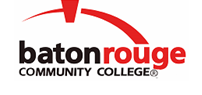 Baton Rouge Community CollegeAcademic Affairs Master SyllabusDate Approved:	28 August 2020Term and Year of Implementation:	Fall 2020Course Title:	Animal Anatomy and PhysiologyBRCC Course Rubric:	VTEC 1054Previous Course Rubric:	VTEC 105Lecture Hours per week-Lab Hours per week-Credit Hours:	4-0-4Per semester:  Lecture Hours-Lab Hours-Instructional Contact Hours:	60-0-60Louisiana Common Course Number:	     CIP Code:	01.8301Course Description:	Covers basic fundamentals of anatomy and physiology of domestic animals, emphasizing dogs and cats.  Focus is on anatomical structures of clinical importance to Veterinary Technicians.  Veterinary medical terminology is included to assist the student in communicating with professional staff at veterinary facilities.Prerequisites:		Admission to the Veterinary Technology ProgramCo-requisites:		VTEC 1051Suggested Enrollment Cap:	30Learning Outcomes.  Upon successful completion of this course, the students will be able to:1.	Apply proper veterinary medical terminology as it relates to the anatomy and physiology of animals.2.	Identify the structures of all major organ systems in the bodies of dogs and cats.3.	Compare the functions and structures of all major organ systems in the bodies of dogs and cats.4.	Compare specific anatomical and physiological differences in the major domestic animal species.5.	Differentiate healthy and diseased structures within the various organ systems of the dog and cat.Assessment Measures.  Assessment of all learning outcomes will be measured using the following methods:1.	Learning outcomes will be assessed by administering periodic exams and quizzes during the semester and a comprehensive final exam at the end of the semester.2.	Instructor-designed assignments will assess the learning outcomes and will be given as a portion of the total grade.  Assignments may include written and oral assignments and homework assignments:  all assignments will be graded using an instructor-designed rubric.Information to be included on the Instructor’s Course Syllabi:Disability Statement:  Baton Rouge Community College seeks to meet the needs of its students in many ways.  See the Office of Disability Services to receive suggestions for disability statements that should be included in each syllabus.Grading: The College grading policy should be included in the course syllabus.  Any special practices should also go here.  This should include the instructor’s and/or the department’s policy for make-up work.  For example in a speech course, “Speeches not given on due date will receive no grade higher than a sixty” or “Make-up work will not be accepted after the last day of class”.Attendance Policy:  Include the overall attendance policy of the college.  Instructors may want to add additional information in individual syllabi to meet the needs of their courses.General Policies: Instructors’ policy on the use of things such as beepers and cell phones and/or hand held programmable calculators should be covered in this section.Cheating and Plagiarism:  This must be included in all syllabi and should include the penalties for incidents in a given class.  Students should have a clear idea of what constitutes cheating in a given course.Safety Concerns:  In some courses, this may be a major issue.  For example, “No student will be allowed in the lab without safety glasses”.  General statements such as, “Items that may be harmful to one’s self or others should not be brought to class”.Library/ Learning Resources:  Since the development of the total person is part of our mission, assignments in the library and/or the Learning Resources Center should be included to assist students in enhancing skills and in using resources.  Students should be encouraged to use the library for reading enjoyment as part of lifelong learning.Expanded Course Outline:I.	Medical terminology1)	Positioning2)	Root words, prefixes, and suffixesII.	Tissues1)	Cell structure2)	Tissue organizationIII.	Skeletal system1)	Bones2)	JointsIV.	Nervous system1)	Anatomy of the Central nervous system2)	Anatomy of the Peripheral nervous system3)	Nerve transmission4)	Special sensesV.	Integumentary systemVI.	Cardiovascular system1)	Anatomy of the Heart2)	Anatomy of the Blood vessels3)	Anatomy of the Blood4)	Gas and nutrient exchangeVII.	Lymphatic systems1)	Anatomy of the lymphatic vessels2)	Tissue drainageVIII.	Respiratory system1)	Anatomy2)	Gas exchangeIX.	Digestive system1)	Anatomy2)	Digestion3)	NutritionX.	Urinary system1)	Anatomy2)	Waste eliminationXI.	Reproductive systems1)	Anatomy of the male reproductive organs2)	Anatomy of the female reproductive organs3)	Gamete production